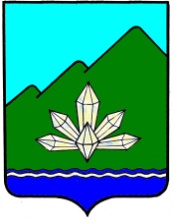 Приморский крайДума Дальнегорского городского округа седьмого созываКОМИТЕТ ПО БЮДЖЕТУ И ЭКОНОМИЧЕСКОЙ ПОЛИТИКЕПРОЕКТ ПОВЕСТКИзаседания Комитета по бюджету и экономической политикеул. Осипенко, 39А                                                                     22.12.2020     16-301. О проекте решения Думы Дальнегорского городского округа «О бюджете Дальнегорского городского округа на 2021 год и плановый период 2021 и 2023 годов» (второе чтение)2. О проекте решения Думы Дальнегорского городского округа «О внесении изменений в подпункт 2.3 пункта 2 решения Думы Дальнегорского городского округа «О земельном налоге в Дальнегорском городском округе»3. О проекте решения Думы Дальнегорского городского округа «О внесении изменений в пункт 4 решения Думы Дальнегорского городского округа «О едином налоге на вмененный доход для отдельных видов деятельности на территории Дальнегорского городского округа»4. О проекте решения Думы Дальнегорского городского округа «Об утверждении Положения «О порядке списания муниципального имущества Дальнегорского городского округа»Приглашаются:представители управления муниципальным имуществом и финансового управления администрации городского округа;председатель Контрольно-счетной палаты Дальнегорского городского округа;прокурор г. Дальнегорска.